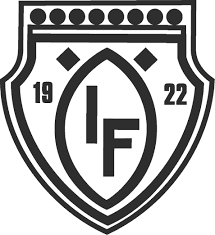                Träningsläger / Kickoff 6-7/5 2017 Lördag 6/512.00-13.00   Samling på Gotis för inkvartering mm.13.00-14.30  Teoripass med kort rast, vi sammanfattar säsongen 2016                        pratar värdegrunder, lagbygge,  träningsupplägg mm. 14.30-15.00  Rast och tid för mellanmål15.00-15,45  Workshop/Föreläsning om kost och träning med Åse Borgeryd 15.45-16.00  Promenad till Björklunda16.30-18.00  Träningspass på Björklunda konstgräs18.00-19.00  Dusch ombyte promenad tillbaka till Gotis 19.00-20.00  Middag, vi äter pizza och hjälps åt med disk och diverse                         städning efter middagen.20.00-22.00  Samkväm, film samtidigt så kommer vi att ha enskilda                                                                       	    utvecklingssamtal med samtliga spelare 
22.00              Godnatt    zzzzzSöndag 7/507.30-09.00  Uppstigning, frukost, packa ihop sovsaker09.00-09.15  Promenad till Björklunda (OBS:Föräldrar hämtar sovsaker samt ev.           	   städning)09.15-10.00  Samling, uppsnack samt uppvärmning10.00-11.30  Seriematch  ÖIF-Boden BK  11-manna11.30-12-00  Sammanfattning, avslutning                                Övrig infoHej föräldrar !!Det är ett par saker som vi tränare vi vill informera om inför träningslägret.Som det framgår i programmet så kommer vi att behöva lite hjälp av er föräldrar med diverse saker, bla att fixa grabbarnas sovsaker till och från Gotis samt ev. lite städning. Föräldragruppen kommer att ordna med inköp när det gäller frukost, mellis mm. Träningslägret innebär en kostnad på 200:-/spelare, då behöver vi inte anstränga lagkassan mer än nödvändigt. Detta betalas kontant till oss tränare i samband med seriematchen mot Korsträsk 3/5Vi ser gärna att grabbarna får planera och själva packa de saker de behöver för helgen. Vi har även tagit beslutet att det blir godis & snacksfritt, F-gruppen ordnar även så att det finns lite att äta på kvällen, typ  riskakor, frukt etc.                                     Förslag till packlistaSovsaker (luftmadrass, sovsäck, täcke, kudde)Hygienartiklar (Schampoo, tvål, tandkräm, tandborste)Handukar 1 stor 1 litenFotbollskläder (fotbollsskor, sockar, benskydd, underställ, shorts, träningsoverall samt matchstället) tänk på att det kan vara kyligt då vi tränar utomhusVattenflaskaSköna lediga kläder att ha på kvällen.Vi ser fram emot en rolig och givande kickoff för säsongen tillsammans med grabbarna.Med vänlig hälsning. Stefan & David 